1666: SHABTAI TZVI AND REDEMPTION THROUGH SINNING      Who’s at the top, controlling the world system? How did our world arrive at such immorally pollution and raging insanity? It didn’t just happen. The foundation for what we’re seeing today is a religious system that began in the late 1666 AD which taught that intense sin brings redemption and the repairing of the world.        This information is guaranteed to shock some of you, and at the same time answer a lot of questions! I’ve known about this for many years, but I did not tie it into what’s going on now until recently.     This information is foundational for understanding what you’re seeing happening in our world that is paving the way for the anti-messiah/antichrist. Besides my own research, I also include research from three classic books: 1) 1666 Redemption Through Sin by Robert Sepehr 2) Shabtai Tzvi, Labor Zionism, and the Holocaust by Barry Chamish 3) To Eliminate the Opiate by Rabbi Marvin S. Antelman Vol I and II   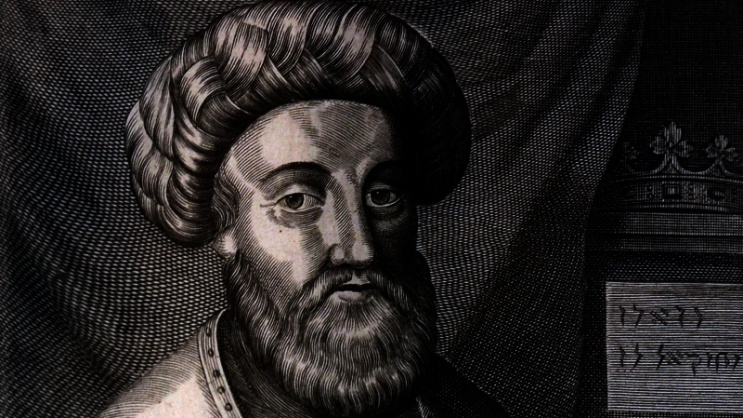 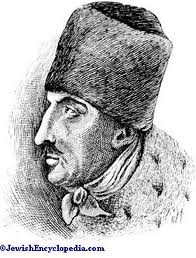 Shabtai Tzvi                                               Jacob Frank     Who’s at the top? I asked that question in 2001 as I sat at my desk in my apartment in Aqaba, Jordan. I had done so much research on the hierarchy that is ruling world, but with so many facets of it I called out to Abba: “Who’s at the top?”He answered me immediately.        We know from the Bible and from Enoch’s 70 generation prophecy, that fallen  angels returned to oversee and orchestrate the prophetic “end game,” using humans, just as they did before the Flood. Their allotted 120 years began in 1896, during which the Spirit strove against them, holding back their abilities to destroy earth in general and the human race specifically. Joined with them are their hybrid Nephilim offspring of past and present-day.      As they did after the Flood, the returned fallen ones immediately began to manipulated men’s minds with promises of great wealth and power. The goal of the last 5,000 years from the mind of Nimrod, the “gibbor,” the mighty man, the giant of Genesis 10-11, the founder of Babylon, has been to rule the world.     Yahuwah had to stop the building of Nimrod’s tower because his goal was to go through a dimensional portal at its top, right into the throne room of Yahuwah and annihilate Him and His Son. Insanity, I know, but the mind of Satan, his angelic hoards, and their hybrid offspring, are quite insane in their lust for power and control. Nimrod’s goal has been infused into Satan’s children ever since.       Beginning in the 1500s, that goal began to take shape. America was created to make it happen, to bring back Nimrod, to prepare the world for his reign, working with those who control Jerusalem. Refer to: “America’s Secret Destiny,” Mikvah of Preparation. We are now in a new world order, but the circumstances for the arrival of the official ruler, a reincarnated Nimrod, aka Osiris, Horus, Apollo/Apollyon of Revelation 9:11, 11:7, 17:8 and II Thessalonians 2:3, is not quite in place yet. The arrival of Satan on earth, and the enthronement of his “son” (Revelation 13) is not far away.     At the top, as Yahuwah let me know, and confirmed from around 2001 to August 2019, is Adam Weishaupt’s “Illuminati.” But, along side of the Illuminati, so intermeshed with it that they are inseparable is 1) Labor Political Zionism with its teachings of the Babylonian Talmud and the Kabbalist Zohar, Shabtai Tzvi and Jacob Frank. 2) The Jesuit Order of the Vatican, 3) and Freemasonry. Underneath these are nearly 200 organizations that align to the Illuminati.                  Adam Weishaupt was the son of a rabbi. He was Jewish. He converted to Catholicism after studying with the Jesuits. He renounced Catholicism and joined up with the Revelation 2:9; 3:9 Jews who “say they are Jews but are not, but are of the synagogue of Satan.” He came into partnership with the Rothschild Dynasty.      What is the catalyst between the four that makes them inseparable and indistinguishable? - The Zohar/Kabbalah and the Oral Law Babylonian Talmud, but especially the teachings of Shabtai Tzvi and Jacob Frank. The Illuminati, Labor Zionists, Jesuits, and Freemasons are all rooted in an inner circle of Rabbinic Judaism, particularly the Hasidim, supported and funded from the beginning of their unity by the Rothschild Dynasty. This is why Israel is owned and controlled by the Rothschild Dynasty, the Vatican, and Labor Zionists. Right now they’re working through the Sanhedrin’s plans for a third temple, to bring forth their messiah--the world ruler--to reign from Jerusalem.        In my article, “Shocking Revelation! DNA Reality! `Harmless Noahide Laws,’ the Great Deception, Trump, Kushner, and the Mark of the Beast,”/Mikvah of Israel, Our Eternal Inheritance, I quoted Dr. Lorraine Day: “The Jesuits are the Jews of the Vatican.”  I tried finding out if the Jesuit founder Ignatius Loyola was Jewish, but Google didn’t provide articles to answer my question. Robert Sepehr did. Yes, Loyola was Jewish. He was forced to convert to Catholicism during the Inquisition.       Adam Weishaupt was Jewish. He became a Jesuit priest; then he renounced it. The Jesuits also have always been the “hit men” for the pope, murdering more innocent people that have been killed in both World War I and World War II.      In 1666, a Rabbi named Shabtai Tzvi was pronounced the Jewish Messiah. He began spreading his philosophy that would be the root of changing history. At the time, 70% of Jews bought into his new philosophy.      Years later, Jacob Frank, a Jew, provided Europe, the UK, America, etc., with Tzvi’s religious philosophy, amplifying it. It became the basis for unifying all “on top,” and now the whole world.     From Barry Chamish’s Shabtai Tzvi, Labor Zionism and the Holocaust: “According to Rabbi Antelman, Zionism began as an honest national liberation movement that was too quickly infiltrated and corrupted by the followers of the false messiahs Shabtai Tzvi and Jacob Frank. Anyone who looks at events from that starting point realizes that had there never existed Labor Zionism, there would not have been a holocaust.” The Holocaust was created by world government planners, Lord Zionists, to force the Jewish people of Europe into wanting a homeland in Israel. Many rabbis oversaw the concentration camps in Germany and Poland. It was a sacrifice of the Jewish people to move the goals forward for world government. Jerusalem will be the headquarters of world government and the rule of antichrist.       “Birds of a feather flock together,” is an old, but true, cliché. Beginning in 1667, Shabtai Tzvi prophesied that God had changed His mind. God now said that everything in the Torah was reversed. All the commandments were reversed from the Ten Commandments onward. This aligned well with the Oral Law (Mishna)--the Babylonian Talmud commentary by the rabbis--and the Kabbalist’s “bible,” the Zohar. It aligned to all that they want to believe. His new message was that the redemption would come about by sinning.      Years ago, while living in Jordan, I learned about Shabtai Tzvi and Jacob Frank. Back in the U.S. for a visit, I bought To Eliminate the Opiate by Rabbi Marvin S. Antelman Vol I and II. At the time these two volumes were only available from private believers. Now, Amazon carries them. They are considered classics on this subject. During that time I was in Jordan and Israel, I read everything Barry Chamish wrote. Wow did he expose evil going on in Israel! While in Jerusalem for a meeting, I got to talk to Barry about an experience I had talking to an IDF soldier about Gaza. It confirmed what he had taught. In the meeting, Barry exposed the experiment done on many Sephardic children in Israel, supposedly to kill “lice” on their heads. Heavy doses of radiation were beamed onto the children’s heads. The real reason was to see how much radiation they could take before dying.       Barry was very encouraged by what I told him. It was confirmation to him. Oh how Barry suffered for exposing the truth behind the façade of the Israeli government--the Mossad, the IDF, Shimon Peres, and major government agencies!       After a while, I stopped studying and reporting on this subject. But, last week, Steven ben Nun had a YouTube broadcast in which he went through Robert Sepehr’s book on what happened in 1666 AD that changed the world forever: Steven Ben Nun, Israeli News Live YouTube, August 11, 2019 “Epstein’s Life and Death, Truth and Conspiracies”       I purchased Sepehr’s concise book, which I read in one night, and Chamish’s book, which arrived today. I sure didn’t know back in 2001 that what I learned from Barry Chamish and Rabbi Antelman would turn out to be a foundational reason for what’s happening right now. It is a fact, that as sin increases, fallen angels, Nephilim, Satan and the antichrist are attracted, drawn, to it. They feed on human sin! It makes them stronger and more powerful. It calls them to come and rule the earth. The more sin, the faster they take over the earth.     All of this explains how the Sanhedrin, rabbis, the state of Israel and America, Jesuits, Zionists, the 200 or more Illuminati organizations, can kill mankind without one speck of compassion, mercy, or even feelings of sorrow. They will be totally taken over by Satan’s forces, totally possessed.      Ben Nun cited Robert Sepehr’s book, which is about the philosophy of Shabtai Tzvi -- “redemption by sin.”      In 1666 AD, Tzvi was proclaimed to be the “messiah.” He said that the God of the Tenach had reversed everything in the Torah, so that we must do the opposite of what it says. At the time of this proclamation, 70% of Jews followed him. Tzvi went to spread his teachings in the Ottoman Empire. He converted to Islam to keep from being beheaded. Later he converted to Christianity also, to infiltrate these two religions with his “word from God.” The Muslims and Christians loved his new ideas.         One major follower of our day was Shimon Peres. In 2005, before the evil pull out of over 8,000 Jewish people from Gaza, and many more from the West Bank,  Peres said in a speech: “Gaza first for Shabtai Tzvi.” Peres was a Labor Zionist and followers of Shabtai Tzvi.        Many Jewish leaders worldwide are followers of Tzvi and Frank! They’ve taken their reversing the commands of Yahuwah to a new level of sin – interacting through the Kabbalah with the spirits of Satan and his kingdom. Kabbalah is known today as “Jewish mysticism,” but few know what it really is. It conforms perfectly with the Babylonian Talmud, commentary on the Mishnah/Oral Law.         However, Yahuwah never gave Moses an Oral Law. The Oral Law created by hybrid Levite priests in Babylon has today become the foundation of law in many nations, chief of which is the United States of America. It’s basically like what Tzvi and Frank taught – a reversal of Yahuwah’s commands in the Torah. Refer to: “Ezra 9-10: Going to the Root of the Pollution of the Gene Pool of Priests and Levites by the Seed of the Vipers”/Mikvah of Israel, Our Eternal Inheritance.         ***According to the Kabbalah there is such a thing as “Holy sparks.” According to the Zohar, the “bible” of Kabbalah, God created the world by creating ten vessels to hold divine light to illuminate the world. But, when God poured the divine light into the vessels, it was so powerful that they exploded, and became imbedded into the world as “matter.” God’s light was trapped, but the “chosen ones” can release the hidden sparks by sin.       Do you see the twisted counterfeit of the Bible’s Truth? Satan and his angelic forces cannot create anything – nothing. So throughout the writings of the Talmud, the Zohar, Tzvi and Frank, there is nothing but counterfeits, perversions of the true. It is astounding to see the reversals, the perversions, the twisting of the true Word of Yahuwah so that it fits the will of Satan’s forces.      For starters, the “chosen,” the “elect,” as the Word clearly teaches, are the born again, those chosen from the foundation of the world, names written in the Book of Life. We tap into His Presence and receive His interacting with us in our re-born spirit--His light bursting forth in us and from us. That’s what we know as “the anointing of Yahuwah’s Spirit.” (Examples: Ephesians 1:1-7; I Peter 1:1-5)     Shabtai Tzvi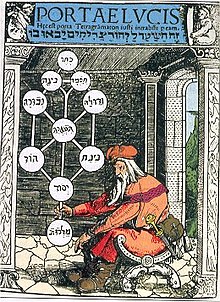 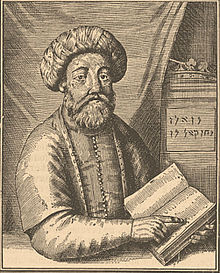 Left: From Robert Sepehr’s book: The ten degrees of the Sepharot Tree of Kabbalah      Kabbalists deem themselves, and all “Jews,” to be the “chosen race,” and all others are beneath them--the “goyim” are their slaves. In Kabbalah, the “Sepharot Tree” has 10 degrees one must pass through to rise to divinity. Today Orthodox followers of various Rabbis consider them to be gods, even worshipping them, and deeming their words to be the word of God. Sound Catholic? Yes, as the Pope deems himself infallible, so the followers of various rabbis consider them infallible.       The Sepharot Tree is where Freemasonry got their “degrees,” their ladder of attainment into the secret knowledge at the highest levels. Trans-humanist speak of the degrees of advancing to a state of “singularity?” It’s the same concept of Buddhism, doing certain things to achieve good reincarnation so ultimately to arrive at the state of Brahma. Rabbinic Judaism strongly teaches reincarnation. This is what we call today pure “New Age” teaching, the teaching of Madame Blavatsky, founder of Theosophy, and of Alice Bailey, founder of the New Age Movement.        According to the Kabbalah, their followers must release the “holy sparks” from the “matter,” in order to “repair the world.” And how do they release the holy sparks? This gives new meaning to II Thessalonians 2, “son of perdition,” “lawless one,” “man of sin.” The sparks are released by sin, especially sexual perversions--orgies, wife-swapping, incest, pedophilia, rape, sadomasochism, etc.      Rabbi Mendelson said to Netanyahu: “What are you doing to bring forth the messiah?” Netanyahu replied: “We’re doing all we can.” And how does Israel propose to bring forth their messiah? It is done by releasing the “holy sparks” so that the messiah can come? According to Tzvi and Frank, their followers must sin greatly, extremely, to release the light that is bound up in “matter.”      How could anyone in their right mind believe such a thing? II Timothy 3:1-7, verse 1: “But know this, that in the last days raging insanity will come.” The Greek word is “klepos,” meaning “raging insanity.” We are in a time of such insanity that the natural mind of a decent human cannot even process it.     The concept of redemption by sin is stated as “we must fall deep into sin so that we rot in sinfulness so that the spark of life can rise to redeem the world.”      This is a perversion of the words of Messiah in John 12:24: “Unless a corn of wheat falls into the ground and dies it abides alone, but if it dies, it brings forth much fruit.”      Yahushua was talking about Himself as the SEED of the woman (Genesis 3:15 with Ephesians 4:9-10) who would die to redeem us so He could rise to give us eternal life. We die to self in the true new birth (Romans 6) so that we can rise to new life and bring forth much fruit for Him (John 15) by being changed into His nature, and by reaching out to help others be born again.      Can you see how Satan deceives? He comes close to what the truth says, but he twists it so that the truth is nullified and his thinking is inserted.       REDEMPTION BY SIN: Tzvi taught that sin causes us to descend into the depths of the earth and rot. We have to rot really bad so that we are totally rotten. And then from the rotten seed will spring forth the new life of redemption. Is your mind making your face scrunch up as in: “WHAT”!!!       This philosophy, ingrained in Talmudic Judaism, Kabbalah, the Illuminati, the Jesuits, the Vatican, the Rothschilds, and Labor Zionist power players, is working itself out in America, Israel, the UK, Europe, and the world.     We know there are many Orthodox Jews returning to Israel as “Zionists,” but in preparation for the coming of Messiah. They are founding settlements, as in the West Bank. I’ve visited some of the settlements and met some of them. I’ve heard their passion. They are so precious in their love of the God of Israel and His Tenach.         A moral code of decency was once followed in Israel, and still is to an extent in Orthodox young men and women, especially in the settlements. However, in the last 20 years, Israel has become a major world center of sin. If you’ve read the article “Quotes That Will Forever Dispel Damning Lies,” Israel, Our Eternal Inheritance, you know that the entire Talmud by rabbinic tradition and laws is a reversal of the Torah of Yahuwah.       So, before Tzvi and Frank ever showed up, the Babylonian Talmud and the Zohar-Kabbalah was teaching that sin was allowed and encouraged by their mystical “god.” As far back as the Babylonian captivity, Levites changing the Torah to mean something other than what it meant. By the time Messiah came, these Levite-hybrids, part human and part fallen angels, Pharisees and Sadducees, were teaching the people laws that were outside of Yahuwah’s Torah.    This is article #19 in the series to warn Yahuwah’s people about what is planned for us, and the source of it. Please make sure you’ve read the first 18 articles on this subject, so that this article doesn’t sound crazy. The first in the series is “Beware of the Noahide Laws,” under the Mikvah of Present Reality. The recent 17 are found under the Mikvah of Israel, Our Eternal Inheritance, between December 2018 and this one posted August 21, 2019.        Today “per capita,” Israel has more homosexuality than any other nation in the world. Tel Aviv is considered the LBTGQ capital of the world, yet Jerusalem also hosts “Gay Pride Parades.” “Per capita,” Israel has more abortions than any other nation in the world. In fact, it is the capital of the abortion “industry,” with evil abortion freedom. The Babylonian Talmud reverses all the Ten Commandments, so that incest, pedophilia, rape, adultery, sexual perversions of all types, full-term abortion, murder, euthanasia, theft, lying, deceit, torture, sadism, cruelty, sadomasochism, and on and on, is not just permitted, but actually made law. The reason: Tzvi and Frank adding their sin bringing redemption philosophy to the already Satanic Talmud and Kabbalah. The foundation for many of America’s laws in the last 70 years is based on the Babylonian Talmud.       The rabbinic leaders believe that they are preparing the way for their messiah by sin, so that the “holy sparks” can be redeemed, and thus the world of matter be repaired. It’s called “…neo-Carpocratian `purification through magic, sorcery, rituals, witchcraft, and all transgression.’ ”      Tzvi and Frank were not originators of this “philosophy.” “Repairing the world” is the goal by Kabbalah. Kabbalah believes that by deliberate sin, the sparks can be released and sin exposed, bringing about redemption.      The decisions of America’s Supreme Court for many decades have been based on Talmudic liberty, like in the Roe vs Wade decision in the 1970s. Justice Ruth Ginsberg said she keeps a copy of the Talmud by her bedside, which she reads every night.      From Robert Sepehr’s book: “They believed that as a seed has to rot in the earth before it can open and spout new life, so their deeds must be thoroughly rotten and decayed in order to bring in the messianic age.”    Messiah fever is engulfing the world! Satan and his forces know that Yahushua Messiah is coming soon, so, for centuries, they have been creating all types of messiahs in all religions. Doesn’t this make Matthew 24 more clear? Yahushua warned us that many messiah in our day, even some coming in His Name. 
    Tzvi’s philosophy became “the more we sin, the faster messiah can come.”     What they’re really saying is: The more we sin, the faster the Beast can come. Today, Orthodox and Hasidic Judaism declares openly, even on T.V., that their messiah is the “Holy Serpent,” “Leviathan,” the Beast from the sea (Revelation 13:1-2), Metatron. He will be, they believe, a blood-thirsty warrior who will kill all but the “chosen” Jewish leaders and a few slaves from the “goy,” “gentiles.”     From Gersham Sholem’s book, Sabbatai Sevi – The Mystical Messiah: “Sabbateanism is the matrix of every significant movement to have emerged in the eighteenth and nineteenth centuries, from Hasadim, to Reformed Judaism, to Masonic circles, and revolutionary idealism.”      ***Out of Sabbateanism came Hasadim, Schneerson and the Lubavich,  Chabad, and a resurgence of Maimonides’ Noahide Laws.     Wikipedia: “Shabbatai Zevi was a Sephardic ordained rabbi, though of Romaniote origin and a Kabbalist, active throughout the Ottoman Empire, who claimed to be the long-awaited Jewish Messiah. He was the founder of the Sabbatean movement. Born: August 1, 1626, İzmir, Turkey - Died: September 17, 1676, Ulcinj, Montenegro.”      From “Chabad History” we find that many messiahs have risen up within Judaism, each with many followers. Tzvi had millions of followers, especially in Islam. In the days of Yahushua, there were many false prophets, claiming to be the messiah. For some reason Jews are obsessed with finding a messiah to worship.     Wikipedia: “Sabbatai Zevi was born in Smyrna, Ottoman Empire (İzmir in present-day Turkey), supposedly on Tisha B'Av (the 9th of Av), 1626, the holy day of mourning. His name literally meant the planet Saturn, and in Jewish tradition "The reign of Sabbatai" (The highest planet) was often linked to the advent of the messiah. He converted to Islam to escape death. His philosophy went into the Franc Dynasty and was propagated through them.”      Wikipedia: Jacob Joseph Frank[1] (Hebrew: יעקב פרנק; Polish: Jakub Józef Frank;[2][3] born Jakub Lejbowicz; 1726 – December 10, 1791) was an 18th-century Lithuanian-Jewish religious leader born in Polish-Lithuanian Commonwealth who claimed to be the reincarnation of the self-proclaimed messiah Sabbatai Zevi (1626–1676) and also of the biblical patriarch Jacob. The Jewish authorities in Poland excommunicated Frank and his followers due to his heretical doctrines that included deification of himself as a part of a trinity and other controversial concepts such as neo-Carpocratian "purification through transgression" in which he intentionally violated moral and religious norms.       Frank arguably created a new religion, now referred to as Frankism, which incorporated some aspects of Christianity into Judaism. The development of Frankism was one of the consequences of the messianic movement of Sabbatai Zevi, the religious mysticism that followed socioeconomic changes among the Lithuanian Jews--Jews of Poland and Ruthenia.”     From Sephr’s book, “…Jacob Frank, Shabtai Tzvi’s infamous successor, whose followers regularly sought redemption through infamous religious sex orgies, on solstices and equinoxes…Eve Frank, his daughter, called `the Lady’ or the `Holy Mother,’ served as a central figure in the sex rituals.”     This goes back to the wife/mother of Nimrod, Semaramis, who was called “Our Lady,” “Holy Mother,” “Mother of God,” or “Queen of Heaven.” Semaramis supposedly conceived the son of the sun god Nimrod by being impregnated by the rays of the sun – thus Tammuz was the son of the sun god, and she was a vessel of the “holy spirit,” symbolized by a dove. Impregnated by a “holy spirit,” Tammuz was brought forth. This is the root of the trinity doctrine.    Steven ben Nun brings out that in Greek times, the men would go to the temple of Diana and engage in sexual orgies so that their wives would give birth to their children safely – to appease the gods. So “sin brings redemption and salvation to the babies,” as Shabtai Tzvi brought forward.      Does this make the instruction by the Apostle Ya’cob/James, brother of the Apostle Yochanan/John, more understandable in Acts 15:19-21? All pagan religions believe they are appeasing their gods by sickening sexual orgies and rituals of perversion, and by human sacrifices along with it. The devil’s ideas are always the same--they just change a little according to the culture. The new believers were to immediately stop what went along with religious rites of pagans. Then they could learn the Torah on Shabbat at their synagogue.      Shabtai Tzvi converted to Catholicism to infiltrate and spread his occult doctrine. “Many Jews forsook the Torah to practice sin,” Sephr wrote.      Adam Weishaupt created the “Illuminati” in 1776. In 1777, the Illuminati began to cooperate with all the Masonic Lodges. The Illuminati is the head of all secret societies. The Illuminati has about 200 secret societies underneath its umbrella. We know them by such titles as the Bilderberg Group, the Skull and Bones, the Club of Rome, the Tri-lateral Commission, the Council on Foreign Relations, etc.      The Scottish Rite Freemasons’ 21st Degree began in 1721. It is the degree of the Noahide Laws – the Prussian Knight Degree. Thus we know that the Freemasons and the Babylonian Talmudic Kabbalists of Rabbinic Judaism, joined in unity at that time. It is clearly documented. This “degree” ties in with the execution of those who break the Noahide Laws. Please refer to: “Exposing the Secret Society That Will Act as Judge and Executioner of the Noahide Laws”/Mivah of Israel, Our Eternal Inheritance.    From Robert Sepchr’s book, page 24: “…Rothschild convinced Adam Weishaupt to accept Frankist doctrine, and afterwards financed the Illuminati.”     Page 25: “…Frankish plot of subverting the world’s religions, with the Zionist objective of instituting a global government, which would be ruled by a king from Jerusalem.”      ***The goal of Frank’s subverting and joining with the Illuminati and the Zionist objective was to create a new world order, a one world government, headquartered in Jerusalem.     Robert Sepchr: “Mayer Rothschild summoned 12 affluent men in Frankfurt and asked them to pool their financial resources. He then presented the 25-point plan that would enable them to take control of the wealth, natural resources and manpower of the entire world. The plans included how to preach `Liberalism’ to usurp political power…and to remain invisible until the very moment the Illuminati gained such strength that no cunning or force could undermine it.”      “…their plan included the use of mob psychiatry to control the masses…and they planned to use the press for propaganda.”       “They would systematically advocate the use of alcohol, drugs, moral corruption, and all forms of vice, to corrupt the youth.”     We’ve been set up for at least 200 years of mind programming to receive world rule, antichrist, and do as we’re told by those we trust. Submission to the rule of the God of the Bible, and to His Son, has been stripped from western culture, and the culture of the world. To the Zionists and ultra rich, we are mere “cattle.” They are following this mind programming to the letter, so that people believe what they’re told. The book asks: “Was Hitler’s father a Rothschild?” and “Was Hitler a Sabbataean? Anti-Torah, anti-Talmud, anti-religion: Sabbataean doctrine … sin brings redemption     “The initial financers of Labor Zionism and Theodore Hertzl were barons of the Rothschild clan. Their goal was to create a state in the image of the Sabbataean belief.” “…Hasidic Jews are heavily into Sabbataean doctrine.”      Oh how true this is! Today, rabbis and their Orthodox followers go to the sex slaves in Tel Aviv. The Talmud says that if a married man has sex with an unmarried woman it is not adultery. The Talmud teaches sexual promiscuity, lying, deceiving, thieving, murder (of goyim), pedophilia, abortion, euthanasia, and every other sin among Jews against goyim to be not just all right, but righteous. They have a loophole for everything that allows them to disobey the Torah of Yahuwah.    But, then, their god is not Yahweh, but the Kabbalist force “Ein Sof.” The rabbis are polytheistic, worshipping many gods, including Lucifer and Satan via the Kabbalah.       These teachings of the Babylonian Talmud were quickly absorbed by the Khazar Empire as their wonderful new religion from the 8th century. They adopted for themselves the name “Jew,” and so infiltrated “Rabbinic Judaism,” which was created by Pharisee Rabbi Akiva, in 133 CE. To get a really basic overview of all of this, I encourage you to read “Exposing the Roots of Rabbinic Judaism and Its Link to Rome,” Mikvah of Present Reality.      Then they worked with Labor/Political Zionists through religion for the usurping of the land of Palestine for their home base, to secure Jerusalem for the headquarters of their messiah, who is our anti-messiah/antichrist. Thus, we begin to see behind more clearly what took place November 29, 1947 and May 14, 1948. It was all set up to prepare the way for world government, headquartered in Jerusalem. Was it Abba that let it happen to fulfill His Scripture-prophecies? YES! He let it happen for His will to be done in His Land, for His real “chosen” people. Messiah’s Kingdom will headquarter in Jerusalem! He will build the temple of Ezekiel 40-46. (Zechariah 6:12-15).       A quote from Judge Frankfurter, U.S. Supreme Court: “The real rulers in Washington are invisible and exercise their power from behind the scenes.”     Major rulers over the U.S. government are Labor Zionist secret societies, like the ADL and Chabad. The network is incredibly intricate. Please be sure to read the 18 articles that precede this one – each one explains a little more.      Israel today is NOT a “Holy Land.” It is controlled by very Satanic forces. But, HalleluYah! Yahuwah Shaddai, Elyon, is in complete control – always! He is bringing many of the “ha am’artez,” the common folk, to salvation through Yeshua ha Machiach during a time of much persecution.        There are groups in Israel that have no conscious about murdering their neighbors if their neighbors are Christian or Messianic. Even some IDF soldiers brag about “using Palestinians for target practice.” There’s a hidden IDF inside the IDF that I found out about. They kill, or allow the killing, of their own people, even soldiers, within Israel. They have been systematically killing the innocent within Syria. Their Mossad is working with ISIS mercenaries to create false flags so there will be war with Iran. I learned about some of this in 2004 from a Russian IDF soldier pouring out his heart to me on a bus. I told Barry Chamish about it. I also learned while living in Israel that it is a law that IDF that soldiers are not to talk to anyone in the settlements, under severe penalty. Even the Magan David ambulances are not allowed to go into the settlements. Each settlement has to have their own defense system. These precious Jewish settlements are not wanted by the government. The “Yesha Council” stands for, and speaks to, the settlers. The Council is often at odds with the Knesset. Barry Chamish wrote in favor of the “Yesha Council.” I support them in prayer.         It has been Jewish bankers worldwide through the years that have financed both sides of wars. Jewish rabbis created Communism, oversaw the slaughter of 60 million who died in Russia in the Bolshevik Revolution, oversaw the death camps of Hitler, and are now willing to destroy nearly 8 billion people in order to bring their Utopia to pass. The goal is world rule. To understand their “Utopia,” I recommend Michael Higger’s book, The Jewish Utopia, written in 1932, telling what “Utopia” means to them. It’s shocking.      Cling tight to the Word of Yahuwah and the Master Yahushua Messiah!  “Come Yahushua Come! In Their love, shalom, joy, and blessings, YedidahAugust 21, 2019